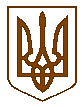 УКРАЇНАБілокриницька   сільська   радаРівненського   району    Рівненської    областіВ И К О Н А В Ч И Й       К О М І Т Е Т      РІШЕННЯ16  січня  2020  року                                                                                       №    7                                                 Про затвердження заходів з готовності в між епідемічний період та реагування під час епідемічного підйому захворюваності на грип та гострі респіраторні вірусні інфекції на території Білокриницької сільської ради на 2019-2024 рокиНа виконання розпорядження голови районної державної адміністрації № 508 від 19 грудня 2019 року «Про затвердження плану заходів з готовності в між епідемічний період та реагування під час епідемічного підйому захворюваності на грип та гострі респіраторні вірусні інфекції в Рівненському районі на 2019-2024 роки, відповідно до Закону України «Про місцеві державні адміністрації», статті 22 Закону України «Про захист населення від інфекційних хвороб», статей 6, 11 Закону України «Про забезпечення санітарного та епідеміологічного благополуччя населення», наказу Міністерства охорони здоров’я України від 17 травня 2019 року № 1126 «Про затвердження Порядку організації проведення епідеміологічного нагляду за грипом та гострими респіраторними вірусними інфекціями, заходів та готовності в між епідемічний період і реагування під час епідемічного сезону захворюваності на грип та ГРВІ», керуючись ст. 32, Закону України «Про місцеве самоврядування в Україні», виконавчий комітет Білокриницької сільської ради ВИРІШИВ:Затвердити заходи  з готовності  в між епідемічний період та реагування під час епідемічного підйому захворюваності на грип та гострі респіраторні вірусні інфекції в Рівненському районі на 2019-2024 роки  згідно з додатком 1.Виконавцям забезпечити в межах повноважень  реалізацію  заходів  у встановлені терміни.Контроль за виконанням даного рішення покласти  на секретаря сільської ради І. Захожу та члена виконавчого комітету Н. Ковалевську.                                                                     Сільський голова                                                                 Тетяна ГОНЧАРУКДодаток 1до рішення виконавчого комітету
Білокриницької сільської  ради
від «16»  січня  2020 р.  № 7ПЛАН ЗАХОДІВз готовності в між епідемічний період та реагування під час епідемічного підйому захворюваності на грип та гострі респіраторні вірусні інфекції на території Білокриницької сільської ради на 2019-2024 рокиСекретар сільської   ради                                                                    Інна Захожа№ з/пЗаходиТермін виконанняВідповідальний за виконанняІ. В міжепідемічний періодІ. В міжепідемічний періодІ. В міжепідемічний періодІ. В міжепідемічний період1.Розробити та затвердити план заходів з готовності в між епідемічний період та реагування під час епідемічного підйому захворюваності на грип та гострі респіраторні вірусні інфекції (далі – ГРВІ) в Рівненському районі на 2019-2024 роки.До 01 листопада2019 рокуСекретар сільської ради2.Забезпечити готовність до роботи в період епідемії грипу та до роботи в зимових умовах підприємств, навчальних закладів, організацій сфери обслуговування населення, дитячих установ, медичних закладів у частині забезпечення дотримання оптимальних параметрів мікроклімату приміщень відповідно до вимог санітарних норм. Звернути увагу на підготовку у лікувально-профілактичних закладах, наявність спеціальної апаратури, тест-систем.Щороку, до 01 листопадаКерівники навчальних закладів, організацій сфери обслуговування населення, дитячих установ, медичних закладів3.Проведення інформаційної кампанії щодо вакцинопрофілактики грипу серед жителів, груп ризику, шляхом інформування у засобах масової інформації.ПостійноКерівники медичних закладів4.Проведення щорічного планування та проведення щеплення проти грипу груп ризику, насамперед, серед: осіб з хронічними захворюваннями дихальної та серцево-судинної системи, нирок, обміну речовин;осіб віком понад 65 років;осіб, що перебувають в закладах тривалого догляду;дітей віком від 6 місяців до 5 років;персоналу медичних закладів;вагітних.21-22 січня2020 рокуІІ. В епідемічний період (на випадок спалаху захворюваності на грип та ГРВІ)ІІ. В епідемічний період (на випадок спалаху захворюваності на грип та ГРВІ)ІІ. В епідемічний період (на випадок спалаху захворюваності на грип та ГРВІ)ІІ. В епідемічний період (на випадок спалаху захворюваності на грип та ГРВІ)1.Забезпечити проведення заходів протиепідемічних та дезінфекційних у місцях масового перебування людей, дитячих дошкільних, освітніх закладах, установах охорони здоров’я, закладах культури, на підприємствах, в організаціях і установах незалежно від форм власності.У період епідеміїПрацівникам КП «РРЦПМСД»2.Провітрювати палати не менше трьох разів на день через віконні квартиркиУ період епідеміїПрацівникам КП «РРЦПМСД»3.Забезпечити організацію активного раннього виявлення випадків грипу та ГРВІ серед пацієнтів та працівниківУ період епідеміїПрацівникам КП «РРЦПМСД»4.Здійснювати облік та реєстрацію випадків захворюваності на грип та ГРВІ пов’язаних з наданням медичної допомоги, розслідування причин і вжиття заходів щодо локалізації.У період епідеміїПрацівникам КП «РРЦПМСД»5.Щоденний моніторинг відвідуваності дітей, підлітків і співробітників із з’ясуванням причин відсутності та інформування закладів охорони здоров’я та виконавчого комітету сільської ради, органів місцевого самоврядуванняУ період епідеміїКерівники навчальних закладів, організацій сфери обслуговування населення, дитячих установ, медичних закладів6.У разі виявлення 20 відсотків відсутніх дітей з приводу захворюваності на грип та ГРВІ серед дітей в одному закладі забезпечити інформування місцевих органів виконавчої влади та органів місцевого самоврядування з метою призупинення навчально-виховного процесуУ період епідеміїКерівники навчальних закладів, організацій сфери обслуговування населення, дитячих установ, медичних закладів7.Заборона або обмеження проведення масових заходівУ період епідеміїКерівники навчальних закладів, організацій сфери обслуговування населення, дитячих установ, медичних закладів8.Очищення та дезінфекція поверхонь та предметів, які часто використовуються (посуд, іграшки, парти, клавіатури, дверні ручки)У період епідеміїКерівники навчальних закладів, організацій сфери обслуговування населення, дитячих установ, медичних закладів9.Забезпечення температурного режиму в приміщеннях відповідно до чинного законодавстваУ період епідеміїКерівники навчальних закладів, організацій сфери обслуговування населення, дитячих установ, медичних закладів10.Виконувати вологе прибирання та дезінфекцію приміщень  в кінці робочого дня або зміни (при двозмінній організації навчального процесу) дезінфекційними засобами, що дозволені законодавством до застосування відповідно до інструкції на упаковціУ період епідеміїКерівники навчальних закладів, організацій сфери обслуговування населення, дитячих установ, медичних закладів11.Забезпечити осіб, які працюють на відкритому повітрі, теплим одягом, приміщеннями для обігріву та харчуванням.У період епідеміїОргани місцевого самоврядування12.Організувати проведення щеплень контингентів ризику вакцинами, схваленими МОЗ України.У період епідеміїПрацівникам КП «РРЦПМСД»13.Надання співробітникам інформації щодо профілактики грипу за допомогою електронних листів, плакатів, соціальних мереж та текстових повідомленьУ період епідеміїПрацівникам КП «РРЦПМСД»